Icon Accreditation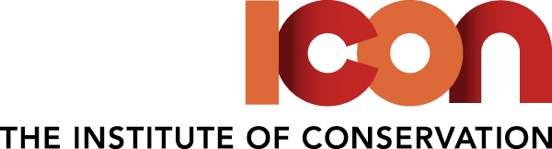 Witness Statement TemplateStatementPlease use the space below to write a relevant and precise statement about the activity on which the applicant has asked you to comment. Please do not make general comments about whether the work meets the Icon Professional Standards and Judgement & Ethics criteria, as this will be decided by the assessors. Please return the form to the applicant; and keep a copy if you wish.Witness declarationCandidateNameJob titleEmployerRelationship to candidateEmail addressDateSigned